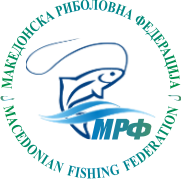 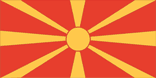 Н А Т П Р Е В А Р У В А Ч К И   Д Н Е В Н И К3-то  коло 1-ва лигаДисциплина: “ПЛИВКА”  Конкуренција: У20одржано на: Тиквешко езеро  на ден 28.05.2017 год.Секретар						             Главен судија           Пеце Велевски						     Ристе МицевскиДелегатДимче МајковскиСт.Бр.Презиме и име на натпреварувачотЧлен на екипаУлов. Тежина (гр.)Пласман1.КРСТЕ МАЏАРОВСКИВардар 1Скопје96042.СТЕФАН БОГОЈОСКИМамецПрилеп170133.МИЛАН ЛУКОВСКИПчињаКуманово158024.ДАНИЕЛ ПЕТРОВСКИВардар 2Скопје50095.ВАСИЛ НУРЕВТрофејСтрумица0146.БОБАН НАУМОВСКИСв. СтефанОхрид76587.ВИКТОР ТРАЈКОВСКИПрофесионалВелес94058.ПЕТРЕ ДУЧКОВКркушкаВелес290129.ТОШЕ ПЕТРУШЕВСКИМренаК. Паланка3801010.КОСТАДИН ПАРТИНОВТрофејСтрумица3001111.ВЛАДИМИР СТОШЕВСКИПчињаКуманово2290112.ХРИСТИЈАН ЈОВАНОВСКИПрофесионалВелес1105313.ФИЛИП КНАПИЌПрофесионалВелес825614.ВИКТОР ДУЧКОВКркушкаВелес8157